Dopravní zdravotnictví a.s.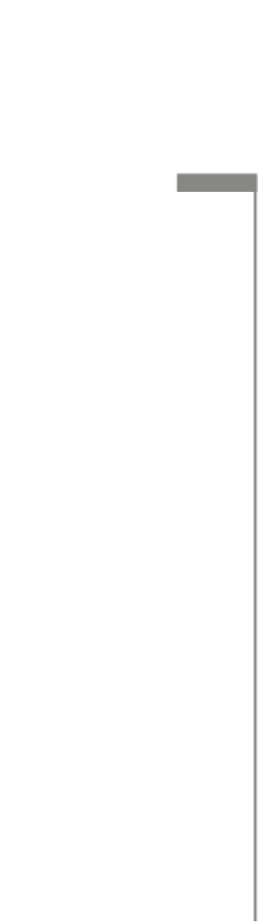 sídlo:                          	Italská 560/37, 121 43 Praha 2 jednající:                	MUDr. Jiří Skřivánek, MBA, předseda představenstva  Ing. Jaromír Joukl, místopředseda představenstva IČ:                            	259 03 659DIČ:                	              CZ699000899provozovna: POLIKLINIKA AGEL Nymburk, Boleslavská 1854, PSČ: 288 02zapsána v obchodním rejstříku vedeném Městským soudem v Praze, oddíl B, vložka 15882dále jen „Nájemce“ na jedné straněaČeská průmyslová zdravotní pojišťovnasídlo:		Jeremenkova 161/11, Vítkovice, 703 00 Ostrava	zastoupena:		JUDr. Petrem Vaňkem, Ph.D., generálním ředitelemIČ:			476 72 234DIČ:			není plátcem DPHzapsána v obchodním rejstříku vedeném Krajským soudem v Ostravě, oddíl AXIV, vložka 545dále „Uživatel“ na druhé stranědále společně „smluvní strany“ uzavírají níže uvedeného dne, měsíce a roku tento Dodatek č. 1 (dále jen „Dodatek“) ke Smlouvě o užívání prostoru sloužícího k podnikáníze dne 25. 3. 2015 (dále jen „Smlouva“) v následujícím znění:Předmět dodatkuPředmětem tohoto Dodatku je dohoda smluvních stran o úpravě Přílohy č. 5 Smlouvy – Platebního kalendáře služeb, v souvislosti s rozšířením poskytování služeb o úklid předmětu nájmu, jehož nové znění je přílohou tohoto dodatku.Čtvrtletní výše paušálních úhrad dle odstavce 7.2. Článku 7. Smlouvy nově zní následovně:Teplo			567 KčVodné a stočné		87 KčElektřina		221 KčOstraha		11 Kč		Úklid místnosti		381 Kč		Ostatní služby		125 KčCelkem			1 392 KčKe shora uvedeným paušálním částkám připočte Nájemce Podnájemci částku DPH v zákonem stanovené výši.Závěrečná ustanoveníTento Dodatek nabývá platnosti dnem podpisu obou smluvních stran a účinnosti dne 1. 10. 2016.Tento Dodatek je sepsán ve dvou stejnopisech, z nichž každá smluvní strana obdrží po jednom vyhotovení.Nedílnou součástí tohoto Dodatku jsou tyto Přílohy:Příloha č. 5 – Platební kalendář služebOstatní ustanovení Smlouvy zůstávají beze změn. Práva a povinnosti touto Smlouvou neupravené, se řídí příslušnými ustanoveními zákona č. 89/2012 Sb., občanského zákoníku, v platném znění a dalšími platnými právními předpisy českého právního řádu.Smluvní strany prohlašují, že si Dodatek před jeho podepsáním přečetly, že s jeho obsahem souhlasí, že byl sepsán podle jejich pravé, svobodné a vážné vůle a že nebyl uzavřen v tísni nebo za jednostranně nevýhodných podmínek. Na důkaz toho připojují své vlastnoruční podpisy.	V Praze dne 23.8.2016	V Ostravě dne 27.9.2016	___________________________________	____________________________	Dopravní zdravotnictví a.s.	Česká průmyslová zdravotní pojišťovna		MUDr. Jiří Skřivánek, MBA	JUDr. Petr Vaněk, Ph.D.	předseda představenstva	generální ředitel	___________________________________		Dopravní zdravotnictví a.s.			Ing. Jaromír Joukl		místopředseda představenstva	Příloha č. 5PLATEBNÍ KALENDÁŘ SLUŽEBNájemce: 		Dopravní zdravotnictví a.s provozovna:		POLIKLINIKA AGEL Nymburkse sídlem:		Italská 560/37, 121 43 Praha 2IČO: 			259 03 659DIČ: 			CZ699000899              bankovní spojení: 	              číslo účtu:      		Česká průmyslová zdravotní pojišťovnase sídlem:	Jeremenkova 11, 703 00 Ostrava - VítkoviceIČO: 			476 72 234DIČ: 			není plátce DPHbankovní spojení: 	 číslo účtu:		V Praze dne 23.8.2016		                                            V Ostravě  dne 27.9.2016___________________________________	____________________________	Dopravní zdravotnictví a.s.	Česká průmyslová zdravotní pojišťovna		MUDr. Jiří Skřivánek, MBA	JUDr. Petr Vaněk, Ph.D.	předseda představenstva	generální ředitel	___________________________________		Dopravní zdravotnictví a.s.			Ing. Jaromír Joukl	    místopředseda představenstvaDatum splatnostiVariabilní symbolÚhrada za službyÚhrada za službyÚhrada za službyÚhrada za službyCelkem Kč (s DPH)Datum splatnostiDUZPVariabilní symbolÚhrada za vodné, stočné a teplo (bez DPH)DPH 15%Úhrada za elektřinu, ostrahu, úklid místnosti a ostatní služby (bez DPH)DPH 21%Celkem Kč (s DPH)5.1.20161.1.201631201432654,00 Kč98,10 Kč357,00 Kč74,97 Kč1 184,07 Kč5.4.20161.4.201631201432654,00 Kč98,10 Kč357,00 Kč74,97 Kč1 184,07 Kč5.7.20161.7.201631201432654,00 Kč98,10 Kč357,00 Kč74,97 Kč1 184,07 Kč5.10.20161.10.201631201432654,00 Kč98,10 Kč738,00 Kč154,98 Kč1 645,08 KčCELKEM2 616,00 Kč392,40 Kč1 809,00 Kč379,89 Kč5 197,29 Kč5.1.20171.1.201731201432654,00 Kč98,10 Kč738,00 Kč154,98 Kč1 645,08 Kč